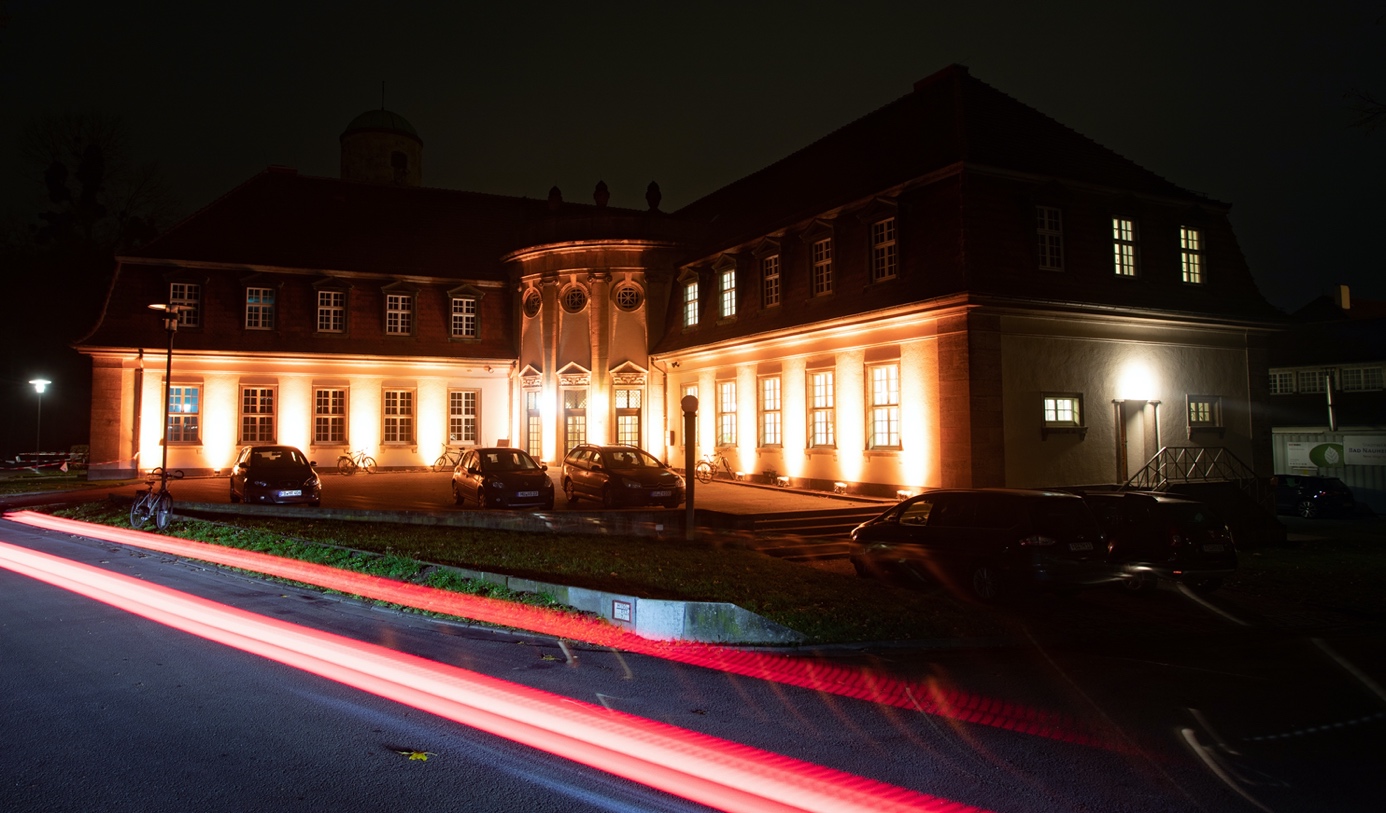 Die Musikschule in Bad Nauheim leuchtet orange gegen Gewalt an Frauen. 
Foto |© ZC Bad Nauheim-Friedberg, Michael Hauler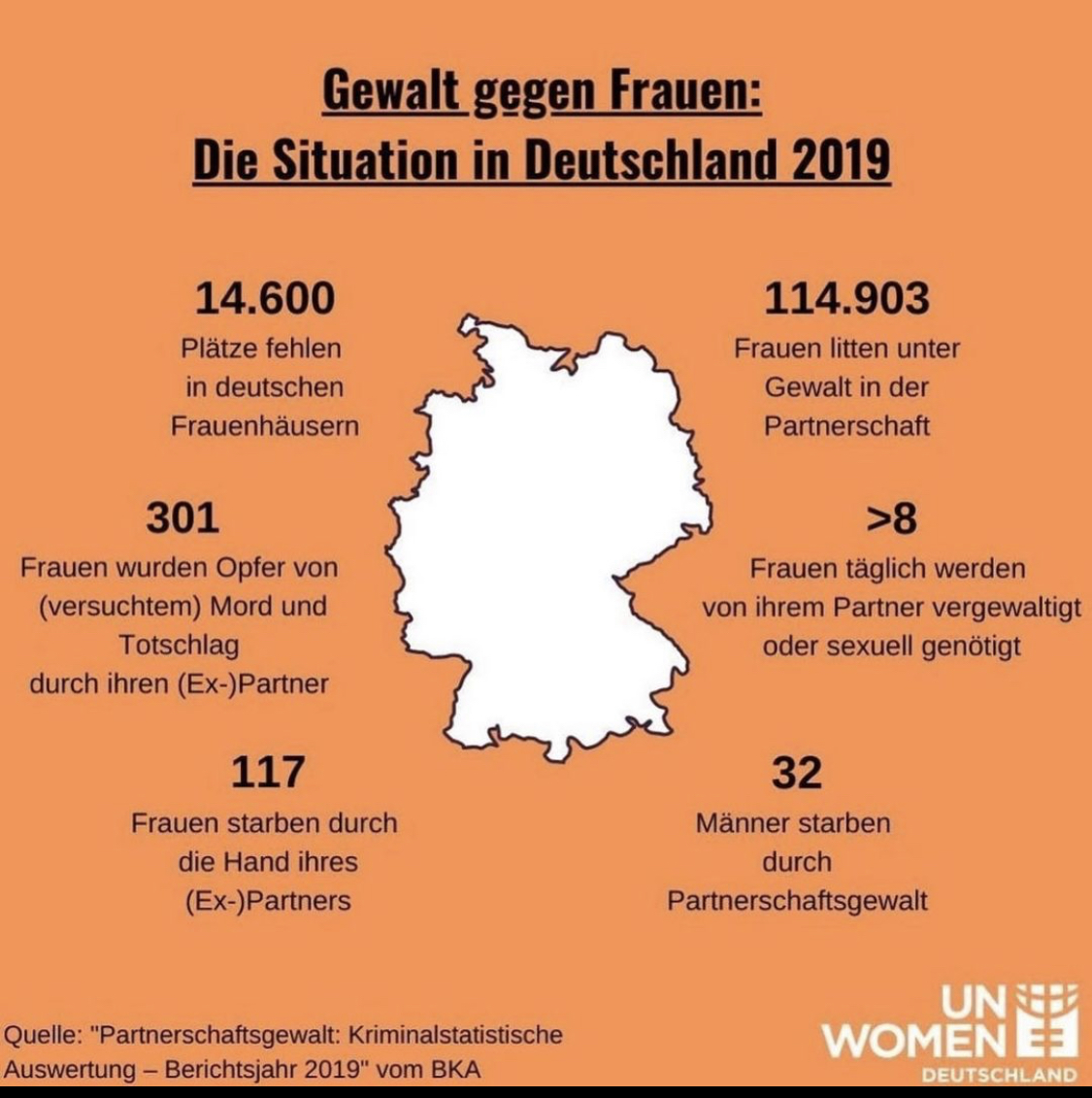 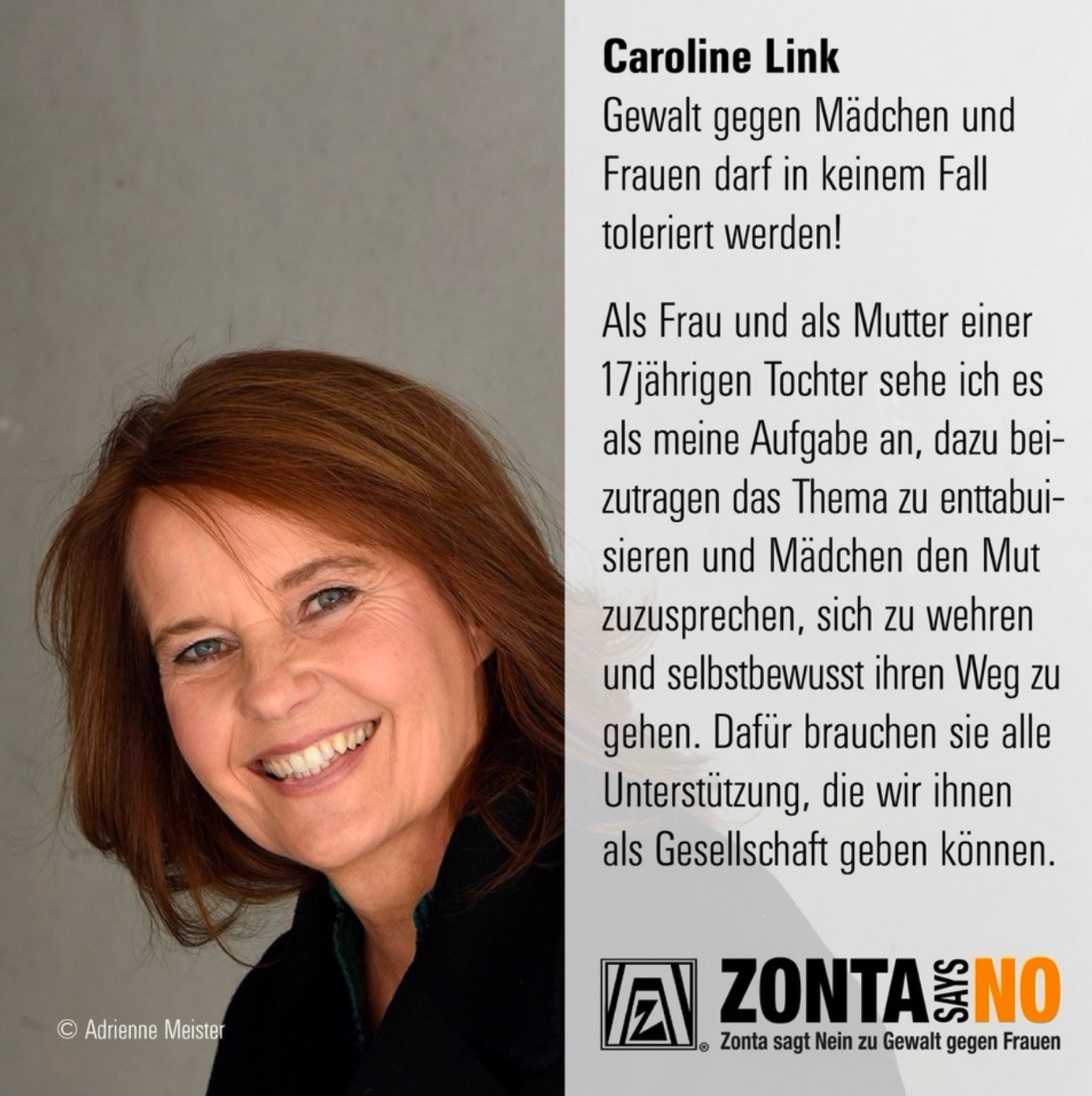 